проект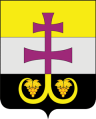 МУНИЦИПАЛЬНОЕ УЧРЕЖДЕНИЕ АДМИНИСТРАЦИЯ МУНИЦИПАЛЬНОГО ОБРАЗОВАНИЯ«ВЕШКАЙМСКИЙ РАЙОН» УЛЬЯНОВСКОЙ ОБЛАСТИПОСТАНОВЛЕНИЕ_________________                                                                                                           №_______Об утверждении административного регламента предоставления муниципальной услуги «Установление сервитута в отношении земельного участка, находящегося в муниципальной собственности или государственная собственность на который не разграничена»В соответствии со статьями 11, 39.1, 39.2, 39.23-39.26  Земельного кодекса Российской Федерации, Федеральным законом от 06.10.2003 № 131-ФЗ «Об общих принципах организации местного самоуправления в Российской Федерации», Законом Ульяновской области от 17.11.2003 № 059-ЗО «О регулировании земельных отношений в Ульяновской области», руководствуясь Уставом муниципального образования «Вешкаймский район» Ульяновской области, Администрация муниципального образования «Вешкаймский район» Ульяновской области постановляет: 1. Утвердить прилагаемый административный регламент предоставления муниципальной услуги «Установление сервитута в отношении земельного участка, находящегося в муниципальной собственности или государственная собственность на который не разграничена».2. Настоящее постановление вступает в силу после его обнародования. Глава администрации муниципального образования«Вешкаймский район»	                                                                       Т.Н. СтельмахАДМИНИСТРАТИВНЫЙ РЕГЛАМЕНТпредоставления муниципальной услуги «Установление сервитута в отношении земельного участка, находящегося в муниципальной собственности или государственная собственность на который не разграничена»1. Общие положения1.1. Предмет регулирования административного регламентаНастоящий административный регламент устанавливает порядок предоставления Администрацией муниципального образования «Вешкаймский район» Ульяновской области (далее – уполномоченный орган) на территории на территории муниципального образования «Вешкаймский район» муниципальной услуги по установлению сервитута в отношении земельного участка, находящегося в муниципальной собственности или государственная собственность на который не разграничена (далее – Административный регламент, муниципальная услуга).1.2. Описание заявителейМуниципальная услуга предоставляется физическим или юридическим лицам, а также индивидуальным предпринимателям (за исключением государственных органов и их территориальных органов, органов государственных внебюджетных фондов и их территориальных органов, органов местного самоуправления) либо их уполномоченным представителям (далее –заявитель). 1.3. Требования к порядку информирования о предоставлении 
муниципальной услуги1.3.1. Порядок получения информации заявителями по вопросам предоставления муниципальной услуги, сведений о ходе предоставления указанной услуги, в том числе на официальном сайте уполномоченного органа в информационно-телекоммуникационной сети «Интернет» (далее – официальный сайт уполномоченного органа), а также с использованием федеральной государственной информационной системы «Единый портал государственных и муниципальных услуг (функций)» (далее – Единый портал), государственной информационной системы Ульяновской области «Портал государственных и муниципальных услуг (функций) Ульяновской области» (далее – Региональный портал).Информирование о порядке предоставления муниципальной услуги осуществляется уполномоченным органом путём: размещения информации на официальном сайте уполномоченного органа (http://www.mo-veshkaima.ru/);на территории муниципального образования «Вешкаймский район» размещения информации на Едином портале (https://www.gosuslugi.ru/);размещения информации на Региональном портале (https://pgu.ulregion.ru/);публикации информации в средствах массовой информации, издания информационных брошюр, буклетов, иной печатной продукции;размещения материалов на информационных стендах в местах предоставления муниципальной услуги, оборудованных в помещениях, предназначенных для приёма граждан, в том числе в областном государственном казённом учреждении «Корпорация развития интернет-технологий – многофункциональный центр предоставления государственных и муниципальных услуг в Ульяновской области» (далее – ОГКУ «Правительство для граждан»);ответов на письменные обращения, направляемые в уполномоченный орган по почте;ответов на обращения, поступившие в уполномоченный орган в электронной форме на адрес электронной почты;устного консультирования должностными лицами уполномоченного органа, его структурного подразделения, ответственными за предоставление муниципальной услуги (далее – должностные лица), при личном обращении заявителя в уполномоченный орган;ответов на обращения по телефону.Информирование через телефон-автоинформатор не осуществляется.1.3.2. Порядок, форма, место размещения и способы получения справочной информации, в том числе на стендах в местах предоставления муниципальной услуги,  и в многофункциональных центрах предоставления государственных и муниципальных услуг (далее – многофункциональный центр).На официальном сайте уполномоченного органа, а также на Едином портале, Региональном портале размещена следующая справочная информация:место нахождения и график работы уполномоченного органа, его структурного подразделения, предоставляющего муниципальную услугу, органов государственной власти, участвующих в предоставления муниципальной услуги, а также  ОГКУ «Правительство для граждан»;справочные телефоны уполномоченного органа, его структурного подразделения, предоставляющего муниципальную услугу, органов государственной власти, участвующих в предоставлении муниципальной услуги,  ОГКУ «Правительство для граждан»;адрес официального сайта уполномоченного органа, адрес электронной почты и (или) формы обратной связи уполномоченного органа, органов государственной власти, участвующих в предоставлении муниципальной услуги, адрес официального сайта ОГКУ «Правительство для граждан» в информационно-телекоммуникационной сети «Интернет» (далее – официальный сайт ОГКУ «Правительство для граждан»).Справочная информация размещена на информационном стенде или иных источниках информирования, которые оборудованы в доступном для заявителей месте предоставления муниципальной услуги, максимально заметны, хорошо просматриваемы 
и функциональны.На информационных стендах или иных источниках информирования 
ОГКУ «Правительство для граждан» в секторе информирования и ожидания или в секторе приёма заявителей размещается актуальная и исчерпывающая информация, которая содержит, в том числе:режим работы и адреса ОГКУ «Правительство для граждан», а также его обособленных подразделений;справочные телефоны ОГКУ «Правительство для граждан;адрес официального сайта ОГКУ «Правительство для граждан», адрес электронной почты ОГКУ «Правительство для граждан»;порядок предоставления муниципальной услуги.2. Стандарт предоставления муниципальной услуги2.1. Наименование муниципальной услугиУстановление сервитута в отношении земельного участка, находящегося в муниципальной собственности или государственная собственность на который не разграничена.2.2. Наименование органа, предоставляющего муниципальную услугуАдминистрация муниципального образования «Вешкаймский район» Ульяновской области, в лице Управления имущества и земельных отношений.2.3. Результат предоставления муниципальной услугиРезультатами предоставления муниципальной услуги являются:уведомление о возможности заключения соглашения об установлении сервитута в предложенных заявителем границах (далее – уведомление о возможности заключения соглашения) (по форме, приведённой в приложении № 2 к Административному регламенту);предложение о заключении соглашения об установлении сервитута в иных границах с приложением схемы границ сервитута на кадастровом плане территории (далее – предложение о заключении соглашения) (по форме, приведённой в приложении № 3 к Административному регламенту);проект соглашения об установлении сервитута (в случае, если поданное заявление о заключении соглашения об установлении сервитута предусматривает установление сервитута в отношении всего земельного участка или предусматривает установление сервитута в отношении части земельного участка на срок до трёх лет) (далее – проект соглашения) (по форме, приведённой в приложении № 4 к Административному регламенту); постановление уполномоченного органа об отказе в установлении сервитута (далее – постановление об отказе) (по форме, приведённой в приложении № 5 к Административному регламенту).Документ, выдаваемый по результатам предоставления муниципальной услуги подписывается Главой администрации муниципального образования «Вешкаймский район», или должностным лицом, исполняющим его обязанности (далее – Руководитель уполномоченного органа).2.4. Срок предоставления муниципальной услуги Срок предоставления муниципальной услуги составляет 30 (тридцать) календарных дней со дня поступления заявления о заключении соглашения об установлении сервитута в уполномоченный орган.2.5. Правовые основания для предоставления муниципальной услугиПеречень нормативных правовых актов, регулирующих предоставление муниципальной услуги, с указанием их реквизитов и источников официального опубликования размещён, на официальном сайте уполномоченного органа, на Едином портале и Региональном портале.2.6. Исчерпывающий перечень документов, необходимых в соответствии с законодательными или иными нормативными правовыми актами для предоставления муниципальной услуги Для предоставления муниципальной услуги необходимы следующие документы:1. Заявление о заключении соглашения об установлении сервитута (далее – заявление) по форме, приведённой в приложении № 1 к Административному регламенту (заявитель представляет самостоятельно);2. Документ, удостоверяющий личность заявителя (паспорт или иной документ, его заменяющий) (заявитель представляет самостоятельно);3. Документы, подтверждающие полномочия представителя заявителя (заявитель представляет самостоятельно);4. Схема границ сервитута на кадастровом плане территории (не требуется, если заявление предусматривает установление сервитута в отношении всего земельного участка) (заявитель представляет самостоятельно);5. Заверенный перевод на русский язык документов о государственной регистрации юридического лица в соответствии с законодательством иностранного государства в случае, если заявителем является иностранное юридическое лицо (заявитель представляет самостоятельно);6. Уведомление о государственном кадастровом учёте частей земельных участков, в отношении которых устанавливается сервитут (предоставляется в случае направления ранее уполномоченным органом в адрес заявителя уведомления о возможности заключения соглашения или предложения о заключении соглашения) (заявитель представляет самостоятельно).Предоставление указанного уведомления не требуется при одновременном соблюдении следующих условий: а) предлагаемый срок сервитута – до 3-х лет;б) достижение между сторонами соглашения об установлении сервитута без проведения работ, в результате которых обеспечивается подготовка документов, содержащих необходимые для осуществления государственного кадастрового учёта сведения о части земельного участка, в отношении которой устанавливается данный сервитут, без осуществления государственного кадастрового учёта указанной части земельного участка и без государственной регистрации ограничения (обременения), возникающего в связи с установлением данного сервитута.2.7. Исчерпывающий перечень оснований для отказа в приёме документов, необходимых для предоставления муниципальной услугиОснований для отказа в приёме документов необходимых для предоставления муниципальной услуги законодательством Российской Федерации не предусмотрено.2.8. Исчерпывающий перечень оснований для приостановления предоставления муниципальной услуги или отказа в предоставлении муниципальной услуги 2.8.1. Оснований для приостановления предоставления муниципальной услуги законодательством Российской Федерации не предусмотрено.2.8.2. Основания для отказа в предоставлении муниципальной услуги:1) заявление направлено в ненадлежащий орган местного самоуправления, который не вправе заключать соглашение об установлении сервитута;2) планируемое на условиях сервитута использование земельного участка не допускается в соответствии с федеральными законами;3) установление сервитута приведёт к невозможности использовать земельный участок в соответствии с его разрешённым использованием или к существенным затруднениям в использовании земельного участка.2.9. Размер платы, взимаемой с заявителя при предоставлении муниципальной услуги, и способы её взимания в случаях, предусмотренных федеральными законами, принимаемыми в соответствии с ними иными нормативными правовыми актами Российской Федерации, нормативными правовыми актами Ульяновской области, муниципальными правовыми актамиМуниципальная услуга предоставляется без взимания государственной пошлины или иной платы за предоставление муниципальной услуги.2.10. Максимальный срок ожидания в очереди при подаче запроса
о предоставлении муниципальной услуги и при получении результата предоставления муниципальной услугиМаксимальный срок ожидания в очереди при подаче запроса о предоставлении муниципальной услуги, а также при получении результата её предоставления составляет не более 15 минут.2.11. Срок регистрации запроса заявителя о предоставлении 
муниципальной услугиРегистрация заявления, в том числе в электронной форме, осуществляется в течение одного рабочего дня со дня поступления заявления в уполномоченный орган.2.12. Требования к помещениям, в которых предоставляются муниципальные услуги, к залу ожидания, к местам для заполнения запросов о предоставлении муниципальной услуги, информационным стендам с образцами их заполнения 
и перечнем документов, необходимых для предоставления каждой муниципальной услуги, в том числе к обеспечению доступности для инвалидов указанных объектов в соответствии с законодательством Российской Федерации
о социальной защите инвалидов2.12.1. Помещения, предназначенные для ознакомления заявителей с информационными материалами, оборудуются информационными стендами.Оформление визуальной и текстовой информации о порядке предоставления муниципальной услуги соответствует оптимальному зрительному восприятию этой информации посетителями.Для обслуживания лиц с ограниченными возможностями здоровья помещения оборудованы пандусами, специальными ограждениями и перилами, обеспечивающими беспрепятственное передвижение и разворот инвалидных колясок, столы размещаются в стороне от входа для беспрепятственного подъезда и разворота колясок. Обеспечивается допуск сурдопереводчика и тифлосурдопереводчика.2.12.2. Кабинеты приёма заявителей оборудованы информационными табличками (вывесками) с указанием:номера кабинета;фамилии, имени, отчества (последнее – при наличии) и должности специалиста, предоставляющего муниципальную услугу;графика работы.2.12.3. Места ожидания в очереди на представление или получение документов оборудованы стульями, кресельными секциями, скамьями (банкетками), места для заполнения запросов о предоставлении муниципальной услуги оборудованы столами (стойками), стульями, обеспечены канцелярскими принадлежностями, справочно–информационным материалом, образцами заполнения документов, формами заявлений.2.13. Показатели доступности и качества муниципальных услуг Показателями доступности и качества муниципальной услуги являются:возможность получения заявителем информации о порядке предоставления муниципальной услуги на официальном сайте уполномоченного органа, Едином портале, Региональном портале;возможность получения муниципальной услуги в ОГКУ «Правительство для граждан» (в части подачи заявления и документов, получения результата предоставления муниципальной услуги), на Региональном портале (в части подачи заявления, получения информации о ходе предоставления муниципальной услуги, уведомления о готовности результата предоставления муниципальной услуги, получения результата предоставления муниципальной услуги, оценки качества предоставления муниципальной услуги в случае, если услуга предоставлена в электронной форме);возможность заявителя оценить качество предоставления муниципальной услуги (заполнение анкеты в ОГКУ «Правительство для граждан», специализированный сайт «Ваш контроль» (https://vashkontrol.ru/); отношение общего числа заявлений о предоставлении муниципальной услуги, зарегистрированных в течение отчётного периода, к количеству признанных обоснованными в этот же период жалоб от заявителей о нарушении порядка и сроков предоставления муниципальной услуги;наличие возможности записи на приём для подачи запроса о предоставлении муниципальной услуги в уполномоченный орган (при личном посещении либо по телефону);наличие возможности записи на приём для подачи запроса о предоставлении муниципальной услуги в ОГКУ «Правительство для граждан» (при личном посещении, по телефону, на официальном сайте ОГКУ «Правительство для граждан»).Количество взаимодействий заявителя с должностными лицами уполномоченного органа, работниками его структурного подразделения при предоставлении муниципальной услуги составляет не более двух.Продолжительность взаимодействия – не более 30 минут.2.14. Иные требования, в том числе учитывающие особенности предоставления муниципальных услуг в многофункциональных центрах 
и особенности предоставления муниципальных услуг в электронной форме Предоставление муниципальной услуги осуществляется в ОГКУ «Правительство для граждан» в части подачи заявления и документов, получения результата предоставления муниципальной услуги.Муниципальная услуга не предоставляется по экстерриториальному принципу.Предоставление муниципальной услуги посредством комплексного запроса в ОГКУ «Правительство для граждан» не предоставляется.Для предоставления муниципальной услуги ОГКУ «Правительство для граждан» не привлекает иные организации, предусмотренные частью 1.1 статьи 16 Федерального закона от 27.07.2010 № 210-ФЗ «Об организации предоставления государственных и муниципальных услуг» (далее – организации, осуществляющие функции по предоставлению муниципальной услуги).Возможность предоставления муниципальной услуги в электронной форме через Региональный портал осуществляется в части приёма заявлений, отслеживания хода предоставления муниципальной услуги и получения информации о результате предоставления муниципальной услуги в личном кабинете Регионального портала, получения результата предоставления муниципальной услуги, оценка качества предоставления муниципальной услуги в случае, если услуга предоставлена в электронной форме.При подаче посредством Регионального портала заявление подписывается простой электронной подписью.3. Состав, последовательность и сроки выполнения административных процедур, требования к порядку их выполнения, в том числе особенности выполнения административных процедур в электронной форме, а также особенности выполнения административных процедур
в многофункциональном центре3.1. Исчерпывающие перечни административных процедур3.1.1. Исчерпывающий перечень административных процедур в уполномоченном органе:1) приём и регистрация заявления и приложенных документов для предоставления муниципальной услуги;2) рассмотрение заявления, проведение проверки представленных документов;3) формирование и направление межведомственных запросов;4) принятие решения о предоставлении муниципальной услуги либо решения 
об отказе в предоставлении муниципальной услуги, подготовка, согласование и подписание результата предоставления муниципальной услуги (проекта уведомления о возможности заключения соглашения (проекта предложения о заключении соглашения) либо проекта соглашения) или проекта постановления об отказе);5) уведомление заявителя о готовности результата предоставления муниципальной услуги, выдача (направление) результата предоставления муниципальной услуги.3.1.2. Исчерпывающий перечень административных процедур предоставления муниципальной услуги в электронной форме:1) предоставление в установленном порядке информации заявителям и обеспечение доступа заявителей к сведениям о муниципальных услугах;2) подача запроса о предоставлении муниципальной услуги и иных документов, необходимых для предоставления муниципальной услуги, и приём такого запроса 
о предоставлении муниципальной услуги и документов уполномоченным органом, либо подведомственной уполномоченному органу организацией, участвующей в предоставлении муниципальной услуги, с использованием информационно-технологической и коммуникационной инфраструктуры, в том числе Единого портала и (или) Регионального портала;3) получение заявителем сведений о ходе выполнения запроса о предоставлении муниципальной услуги;4) взаимодействие уполномоченного органа и иных органов государственной власти, органов местного самоуправления, организаций, участвующих в предоставлении муниципальных услуг, предусмотренных частью 1 статьи 1 Федерального закона от 27.07.2010 № 210-ФЗ «Об организации предоставления государственных и муниципальных услуг»: не осуществляется;5) получение заявителем результата предоставления муниципальной услуги, если иное не установлено федеральным законом;6) иные действия, необходимые для предоставления муниципальной услуги: 
не осуществляются.3.1.3. Исчерпывающий перечень административных процедур, выполняемых
ОГКУ «Правительство для граждан»:1) информирование заявителей о порядке предоставления муниципальной услуги в многофункциональном центре, о ходе выполнения запроса о предоставлении муниципальной услуги, по иным вопросам, связанным с предоставлением муниципальной услуги, а также консультирование заявителей о порядке предоставления муниципальной услуги в многофункциональном центре;2) приём запросов заявителей о предоставлении муниципальной услуги и иных документов, необходимых для предоставления муниципальной услуги;3) формирование и направление многофункциональным центром межведомственного запроса в органы исполнительной власти, иные органы государственной власти Ульяновской области, органы местного самоуправления муниципальных образований Ульяновской области, организации, участвующие в предоставлении муниципальных услуг: не осуществляется;4) выдача заявителю результата предоставления муниципальной услуги, в том числе выдача документов на бумажном носителе, подтверждающих содержание электронных документов, направленных в многофункциональный центр по результатам предоставления муниципальных услуг уполномоченным органом, а также выдача документов, включая составление на бумажном носителе и заверение выписок из информационных систем уполномоченного органа;5) иные процедуры: не осуществляются;6) иные действия, необходимые для предоставления муниципальной услуги.3.1.4. Исчерпывающий перечень административных процедур, выполняемых при исправлении допущенных опечаток и (или) ошибок в выданных в результате предоставления муниципальной услуги документах:1) приём и регистрация заявления об исправлении опечаток и (или) ошибок, допущенных в документах, выданных в результате предоставления муниципальной услуги;2) рассмотрение поступившего заявления об исправлении опечаток и (или) ошибок, допущенных в документах, выданных в результате предоставления муниципальной услуги, выдача исправленного документа.3.2. Порядок выполнения административных процедур при предоставлении муниципальной услуги в уполномоченном органе3.2.1. Приём и регистрация заявления и приложенных документов для предоставления муниципальной услуги.Юридическим фактом, инициирующим начало административной процедуры, является поступление заявления и приложенных документов в уполномоченный орган.Заявителю, подавшему заявление в уполномоченный орган, выдаётся расписка (опись) в получении заявления и прилагаемых к нему документов с указанием их перечня, даты и времени получения.Специалист уполномоченного органа, принимающий заявления, осуществляет первичную проверку документов заявителя: проверяет полномочия обратившегося лица, изготавливает копии представленных оригиналов документов.Специалист уполномоченного органа в течение 1 (одного) рабочего дня, осуществляет регистрацию документов в Системе электронного документооборота и передаёт их Руководителю уполномоченного органа.Руководитель уполномоченного органа в течение 1 (одного) рабочего дня со дня передачи зарегистрированного заявления с пакетом документов рассматривает документы, визирует и передаёт с поручениями специалисту  для работы.Результатом выполнения административной процедуры является передача зарегистрированного заявления с приложенным к нему пакетом документов с визой Руководителя уполномоченного органа для работы специалисту.Максимальный срок исполнения административной процедуры – 1 (один) рабочий день.Способом фиксации результата выполнения административной процедуры является получение заявления специалистом под роспись в журнале отчетов входящих документов.3.2.2. Рассмотрение заявления, проведение проверки представленных документов.Юридическим фактом, инициирующим начало административной процедуры, является поступление зарегистрированного заявления с приложенными документами с визой Руководителя уполномоченного органа на исполнение.При поступлении документов, необходимых для выполнения административной процедуры, специалист осуществляет их рассмотрение на предмет комплектности, проверяет правильность заполнения заявления.Результатом административной процедуры является рассмотрение заявления и приложенных документов и переход к административным процедурам, указанным в подпунктах 3.2.3 – 3.2.5 Административного регламента.Максимальный срок исполнения административной процедуры – 1 (один) рабочий день со дня начала административной процедуры.Способом фиксации результата выполнения административной процедуры является регистрация в журнале регистрации входящих документов Управления имущества и земельных отношений.3.2.3. Формирование и направление межведомственных запросов.Юридическим фактом, инициирующим начало административной процедуры, является поступление заявление в уполномоченный орган.Специалист запрашивает в рамках межведомственного информационного взаимодействия посредством единой системы межведомственного электронного взаимодействия и подключаемой к ней региональной системы межведомственного электронного взаимодействия Ульяновской области выписку из Единого государственного реестра недвижимости (далее – ЕГРН) об объекте недвижимости (о земельном участке) в Федеральной службе государственной регистрации, кадастра и картографии (далее – Росреестр).Срок подготовки и направления ответа на межведомственный запрос о представлении выписки из ЕГРН об объекте недвижимости не может превышать 3 (трёх) рабочих дней со дня поступления межведомственного запроса в Росреестр, в соответствии с частью 9 статьи 62 Федерального закона от 13.07.2015 № 218-ФЗ «О государственной регистрации недвижимости».Специалист запрашивает в рамках межведомственного информационного взаимодействия посредством единой системы межведомственного электронного взаимодействия и подключаемой к ней региональной системы межведомственного электронного взаимодействия Ульяновской области выписку из Единого государственного реестра юридических лиц (далее – ЕГРЮЛ) либо выписку из Единого государственного реестра индивидуальных предпринимателей (далее – ЕГРИП) в Федеральной налоговой службе (далее – ФНС).Срок подготовки и направления ответа на межведомственный запрос о представлении выписки из ЕГРЮЛ либо выписки из ЕГРИП не может превышать 5 (пяти) рабочих дней со дня поступления межведомственного запроса в ФНС.Результатом административной процедуры является получение сведений из Росреестра, ФНС.Максимальный срок выполнения административной процедуры – 5 (пять) рабочих дней со дня начала административной процедуры.Способом фиксации результата выполнения административной процедуры является регистрация  в журнале регистрации, заявлений об утверждении схемы расположения земельного участка на кадастровом плане территории, полученных ответов на межведомственный запрос.3.2.4. Принятие решения о предоставлении муниципальной услуги либо решения 
об отказе в предоставлении муниципальной услуги, подготовка, согласование и подписание результата предоставления муниципальной услуги (проекта уведомления о возможности заключения соглашения (проекта предложения о заключении соглашения, проекта соглашения) либо проекта постановления об отказе).Юридическим фактом, инициирующим начало административной процедуры, является наличие полного пакета документов, необходимых для предоставления муниципальной услуги, указанных в пункте 2.6 Административного регламента у специалиста.Специалист осуществляет проверку документов на предмет отсутствия или наличия основания для отказа в предоставлении муниципальной услуги в соответствии с подпунктом 2.8.2 Административного регламента.Специалист осуществляет проверку документов на предмет исключения возможности установления сервитута в отношении одного и того же земельного участка (части земельного участка) путём отслеживания информации об испрашиваемом земельном участке с помощью: - журнала регистрации заявлений  о предоставлении  земельных участков в аренду, собственность, о заключении соглашений о перераспределении земельных участков;- журнала регистрации, заявлений об утверждении схемы расположения земельного участка на кадастровом плане территории;- журнала регистрации заявлений о предоставлении земельных участков: в собственность бесплатно без проведения торгов, в постоянное (бессрочное) пользование, в безвозмездное пользование.В случае отсутствия оснований для отказа в предоставлении муниципальной услуги, указанных в подпункте 2.8.2 Административного регламента, а также если заявление предусматривает установление сервитута в отношении части земельного участка либо установление сервитута на срок более трёх лет, специалист обеспечивает подготовку проекта уведомления о возможности заключения соглашения либо проекта предложения о заключении соглашения.В случае отсутствия оснований для отказа в предоставлении муниципальной услуги, указанных в подпункте 2.8.2 Административного регламента, а также если заявление предусматривает установление сервитута в отношении всего земельного участка или предусматривает установление сервитута в отношении части земельного участка на срок до трёх лет, специалист обеспечивает подготовку проекта соглашения одновременно с расчётом платы за пользование сервитутом в соответствии  с постановлением Правительства Ульяновской области от 10.04.2015 № 157-П «Об утверждении Порядка определения размера платы по соглашению об установлении сервитута в отношении земельных участков, находящихся в государственной собственности Ульяновской области, и земельных участков, государственная собственность на которые не разграничена».В случае наличия оснований для отказа, указанных в подпункте 2.8.2 Административного регламента, специалист обеспечивает подготовку проекта постановления об отказе.После всех необходимых согласований с первым заместителем главы администрации, руководителем аппарата, начальником управления имущества и земельных отношений, начальником отдела правового обеспечения и муниципальной службы   проект уведомления о возможности заключения соглашения (проект предложения о заключении соглашения) или проект соглашения, либо проект постановления об отказе представляется на подпись Руководителю уполномоченного органа.Руководитель уполномоченного органа подписывает проект уведомления о возможности заключения соглашения (проект предложения о заключении соглашения) или проект соглашения, либо проект постановления об отказе, после чего передаёт на регистрацию в соответствии с инструкцией по делопроизводству.Результатом административной процедуры является подготовленные для выдачи уведомление о возможности заключения соглашения, предложение о заключении соглашения, соглашение либо постановление об отказе.Максимальный срок выполнения административной процедуры – 10 (десять) рабочих дней со дня начала административной процедуры.Способом фиксации результата выполнения административной процедуры является регистрация  уведомления, предложения либо постановления в Системе электронного документооборота.3.2.5. Уведомление заявителя о готовности результата предоставления муниципальной услуги, выдача (направление) результата предоставления муниципальной услуги.Юридическим фактом, инициирующим начало административной процедуры, являются подготовленные для выдачи (направления) уведомление о возможности заключения соглашения (предложение о заключении соглашения) или соглашение либо постановление об отказе.Специалист уведомляет заявителя о готовности результата предоставления муниципальной услуги посредством телефонной связи по указанному контактному номеру в заявлении и приглашает на выдачу результата.Уведомление о возможности заключения соглашения (предложение о заключении соглашения) или соглашение, либо постановление об отказе не позднее чем через 1 (один) рабочий день со дня принятия соответствующего решения, направляется в адрес заявителя посредством почтовой связи, в случае, если данный способ получения результата предоставления муниципальной услуги был выбран заявителем в заявлении.Результатом выполнения административной процедуры является выдача (направление) документа по результатам предоставления муниципальной услуги заявителю.Максимальный срок выполнения административной процедуры – 3 (три) рабочих дня со дня начала административной процедуры.Способом фиксации результата выполнения административной процедуры является регистрация в журнале отправленной по почте корреспонденции, либо подпись заявителя в получении лично результата предоставления муниципальной услуги в журнале  регистрации, заявлений об утверждении схемы расположения земельного участка на кадастровом плане территории.3.3. Порядок осуществления административных процедур в электронной форме, в том числе с использованием Единого портала, Регионального портала, в соответствии с положениями статьи 10 Федерального закона от 27.07.2010 № 210-ФЗ 
«Об организации предоставления государственных и муниципальных услуг»3.3.1. Предоставление в установленном порядке информации заявителям и обеспечение доступа заявителей к сведениям о муниципальных услугах осуществляется в соответствии с подпунктом 1.3.1 Административного регламента.3.3.2. Подача запроса о предоставлении муниципальной услуги и иных документов, необходимых для предоставления муниципальной услуги, и приём такого запроса о предоставлении муниципальной услуги и документов уполномоченным органом, либо подведомственной уполномоченному органу организацией, участвующей в предоставлении муниципальной услуги, с использованием информационно-технологической и коммуникационной инфраструктуры, в том числе Единого портала и (или) Регионального портала.Заявитель может подать заявление, подписанное простой электронной подписью, в форме электронного документа через Региональный портал.При направлении заявления о предоставлении муниципальной услуги в электронной форме, подписанного простой электронной подписью через Региональный портал, заявитель, не позднее 2 (двух) рабочих дней обязан представить документы, указанные в пункте 2.6 Административного регламента, обязанность по предоставлению которых возложена на заявителя, в уполномоченный орган.Представление документов на бумажном носителе не требуется в случае, если документы, указанные в пункте 2.6 Административного регламента обязанность по предоставлению которых возложена на заявителя, были предоставлены в электронной форме в момент подачи заявления.Документы, направляемые в электронной форме, должны соответствовать следующим требованиям:Заявления представляются в уполномоченный орган в виде файлов в формате doc, docx, txt, xls, xlsx, rtf, если указанные заявления предоставляются в форме электронного документа посредством электронной почты; Электронные документы (электронные образы документов), прилагаемые к заявлению, в том числе доверенности, направляются в виде файлов в форматах PDF, TIF;Количество файлов должно соответствовать количеству документов, а наименование файла должно позволять идентифицировать документ;Качество представляемых в электронной форме документов должно позволять в полном объёме прочитать текст документа, распознать реквизиты документа должна быть обеспечена сохранность всех аутентичных признаков подлинности, а именно: графической подписи лица, печати, углового штампа бланка;Документы в электронной форме, прикладываемые к заявлению, подписываются с использованием электронной подписи (усиленной квалифицированной электронной подписи) лицами, обладающими полномочиями на их подписание в соответствии с законодательством Российской Федерации.3.3.3. Получение заявителем сведений о ходе выполнения запроса о предоставлении муниципальной услуги.Сведения о ходе выполнения запроса о предоставлении муниципальной услуги заявитель может получить путём отслеживания статуса заявления через Региональный портал в личном кабинете заявителя.3.3.4. Получение заявителем результата предоставления муниципальной услуги, если иное не установлено федеральным законом.Заявитель может получить результат предоставления муниципальной услуги через Региональный портал (если данный способ выбран при подаче заявления). Результат предоставления муниципальной услуги подписывается усиленной квалифицированной электронной подписью Руководителя уполномоченного органа и направляется в формате pdf, jpg, tiff в личный кабинет заявителя на Региональном портале, одновременно с уведомлением о результате предоставления муниципальной услуги.Если в качестве способа получения результата был выбран уполномоченный орган, то в личный кабинет заявителя на Региональном портале направляется уведомление о результате предоставления муниципальной услуги.3.4. Порядок выполнения административных процедур 
ОГКУ «Правительство для граждан»3.4.1. Информирование заявителей о порядке предоставления муниципальной услуги в многофункциональном центре, о ходе выполнения запроса о предоставлении муниципальной услуги, по иным вопросам, связанным с предоставлением муниципальной услуги, а также консультирование заявителей о порядке предоставления муниципальной услуги в многофункциональном центре.Информирование заявителей о порядке предоставления муниципальной услуги осуществляется путём:размещения материалов на информационных стендах, или иных источниках информирования, содержащих актуальную и исчерпывающую информацию, необходимую для получения муниципальной услуги, оборудованных в секторе информирования и ожидания или в секторе приёма заявителей в помещении ОГКУ «Правительство для граждан»;личного обращения заявителя;по справочному телефону.Информацию о ходе выполнения запроса заявитель может получить лично или по справочному телефону ОГКУ «Правительство для граждан»: (8422) 37-31-31.Консультирование заявителей о порядке предоставления муниципальной услуги в ОГКУ «Правительство для граждан» осуществляется при личном обращении заявителя либо по справочному телефону согласно графику работы ОГКУ «Правительство для граждан».3.4.2. 	Приём запросов заявителей о предоставлении муниципальной услуги и иных документов, необходимых для предоставления муниципальной услуги.Основанием для начала административной процедуры является поступление заявления и документов в ОГКУ «Правительство для граждан».Заявителю, подавшему заявление, выдаётся расписка (опись) в получении заявления и прилагаемых к нему документов с указанием их перечня, даты и времени получения. ОГКУ «Правительство для граждан» обеспечивает передачу заявлений на бумажном носителе с приложением всех принятых документов по реестру приёма-передачи от центра по предоставлению государственных и муниципальных услуг ОГКУ «Правительство для граждан» (далее – реестр) в уполномоченный орган в срок не позднее 1 (одного) рабочего дня, следующего за днём приёма документов в ОГКУ «Правительство для граждан» от заявителя.Уполномоченный орган обеспечивает регистрацию заявлений, принятых по реестру от ОГКУ «Правительство для граждан» в день поступления.Днём приёма представленных заявителем заявления и необходимых документов является день получения такого заявления и документов уполномоченным органом от ОГКУ «Правительство для граждан».Результатом выполнения административной процедуры является передача и регистрация заявления с приложенным к нему пакетом документов в уполномоченный орган. Максимальный срок исполнения административной процедуры – 2 рабочих дня со дня начала административной процедуры.3.4.3. Выдача заявителю результата предоставления муниципальной услуги, в том числе выдача документов на бумажном носителе, подтверждающих содержание электронных документов, направленных в многофункциональный центр по результатам предоставления муниципальных услуг уполномоченным органом, а также выдача документов, включая составление на бумажном носителе и заверение выписок 
из информационных систем уполномоченного органа.Основанием для начала административной процедуры является полученный от уполномоченного органа подписанный результат предоставления муниципальной услуги.Уполномоченный орган обеспечивает передачу результата муниципальной услуги по реестру в ОГКУ «Правительство для граждан» не позднее 1 (одного) рабочего дня до окончания срока предоставления муниципальной услуги.ОГКУ «Правительство для граждан» обеспечивает хранение полученных от уполномоченного органа документов, предназначенных для выдачи заявителю (представителю заявителя) в течение 30 (тридцати) календарных дней со дня получения таких документов.При личном обращении заявителя (представителя заявителя) работник 
ОГКУ «Правительство для граждан», ответственный за выдачу документов, обеспечивает выдачу документов по результатам предоставления муниципальной услуги при предъявлении заявителем документа, удостоверяющего личность, в случае обращения представителя заявителя, также наличие документа, подтверждающего его полномочия, 
с проставлением подписи в расписке (описи).ОГКУ «Правительство для граждан» передаёт невостребованный заявителем результат предоставления муниципальной услуги по реестру в уполномоченный орган по истечению 30 (тридцати) календарных дней со дня передачи результата предоставления муниципальной услуги из уполномоченного органа в ОГКУ «Правительство для граждан».3.4.4. Иные процедуры.3.4.5. Иные действия.Представление интересов уполномоченного органа при взаимодействии с заявителями и предоставление интересов заявителя при взаимодействии с уполномоченным органом.3.5. Порядок исправления допущенных опечаток и (или) ошибок, допущенных в документах, выданных в результате предоставления муниципальной услуги3.5.1. Приём и регистрация заявления об исправлении допущенных опечаток и (или) ошибок в выданных в результате предоставления муниципальной услуги документах.В случае выявления заявителем допущенных опечаток и (или) ошибок в выданном в результате предоставления муниципальной услуги документе (далее – опечатки и (или) ошибки), заявитель вправе обратиться в уполномоченный орган с заявлением об исправлении допущенных опечаток и (или) ошибок в выданных в результате предоставления муниципальной услуги документах (далее – заявление).Основанием для начала административной процедуры по исправлению опечаток и (или) ошибок, является поступление в уполномоченный орган заявления.При обращении за исправлением опечаток и (или) ошибок заявитель представляет:заявление;документы, имеющие юридическую силу содержащие правильные данные;выданный уполномоченным органом документ, в котором содержатся допущенные опечатки и (или) ошибки.Заявление в свободной форме должно содержать: фамилию, имя, отчество (последнее – при наличии), сведения о месте жительства заявителя – физического лица либо наименование, сведения о месте нахождения заявителя – юридического лица, индивидуального предпринимателя, а также номер (номера) контактного телефона, адрес (адреса) электронной почты (при наличии) и почтовый адрес, указание способа информирования о готовности результата, способ получения результата (лично, почтовой связью). Заявление и документ, в котором содержатся опечатки и (или) ошибки, представляются следующими способами:лично (заявителем представляются оригиналы документов с опечатками и (или) ошибками, специалистом делаются копии этих документов);через организацию почтовой связи (заявителем направляются копии документов с опечатками и (или) ошибками).Приём и регистрация заявления осуществляется в соответствии с подпунктом 3.2.1 Административного регламента.Максимальный срок выполнения административной процедуры составляет 1 рабочий день.3.5.2. Рассмотрение поступившего заявления, выдача нового исправленного документа.Основанием для начала административной процедуры является зарегистрированное заявление и представленные документы.Заявление с визой Руководителя уполномоченного органа передается на исполнение специалисту.Специалист рассматривает заявление и прилагаемые документы и приступает к исправлению опечаток и (или) ошибок, подготовке нового исправленного документа.При исправлении опечаток и (или) ошибок, допущенных в документах, выданных в результате предоставления муниципальной услуги, не допускается:изменение содержания документов, являющихся результатом предоставления муниципальной услуги;внесение новой информации, сведений из вновь полученных документов, которые не были представлены при подаче заявления о предоставлении муниципальной услуги.Оформление нового исправленного документа осуществляется в порядке, установленном в подпункте 3.2.4 пункта 3.2 Административного регламента.Максимальный срок выполнения административной процедуры составляет не более 5 рабочих дней со дня поступления в уполномоченный орган заявления.Результатом выполнения административной процедуры является новый исправленный документ.Выдача заявителю нового исправленного документа осуществляется в течение одного рабочего дня.Способом фиксации результата процедуры является выдача нового исправленного документа, оформленного в виде официального письма, подписанного Руководителем уполномоченного органа.Оригинал документа, в котором содержатся допущенные опечатки и (или) ошибки, после выдачи заявителю нового исправленного документа хранятся в Управлении имущества и земельных отношений.4. Формы контроля за исполнением Административного регламента4.1. Порядок осуществления текущего контроля за соблюдением и исполнением ответственными должностными лицами, муниципальными служащими положений Административного регламента и иных нормативных правовых актов, устанавливающих требования к предоставлению муниципальной услуги, а также принятием решений ответственными лицамиОригинал документа, в котором содержатся допущенные опечатки и (или) ошибки, после выдачи заявителю нового исправленного документа хранятся в Управлении имущества и земельных отношений.4.2. Порядок и периодичность осуществления плановых и внеплановых проверок полноты и качества предоставления муниципальной услуги, в том числе порядок и формы контроля за полнотой и качеством предоставления муниципальной услуги4.2.1. В целях осуществления контроля за соблюдением и исполнением должностным лицом положений настоящего административного регламента, иных нормативных правовых актов, устанавливающих требования к предоставлению муниципальной услуги, уполномоченным органом проводят проверки полноты и качества предоставления муниципальной услуги структурным подразделением уполномоченного органа.Проверки полноты и качества предоставления муниципальной услуги осуществляются первым заместителем главы администрации, на основании постановления органа местного самоуправления.4.2.2. Проверки могут быть плановыми и внеплановыми.Плановые проверки проводятся на основании планов работы.Внеплановые проверки проводятся в связи с проверкой устранения ранее выявленных нарушений, а также в случае жалоб на действия (бездействие) должностного лица структурного подразделения, ответственного за предоставление муниципальной услуги.4.3. Ответственность должностных лиц, муниципальных служащих за решения и действия (бездействие), принимаемые (осуществляемые) в ходе предоставления муниципальной услуги4.3.1. Должностное лицо несёт персональную ответственность за нарушение порядка предоставления муниципальной услуги в соответствии со статьёй 25 Кодекса Ульяновской области об административных правонарушениях.4.3.2. Должностное лицо несёт персональную ответственность за предоставление муниципальной услуги, соблюдение сроков и порядка предоставления муниципальной услуги.4.3.3. Персональная ответственность должностного лица определяется в его служебном контракте в соответствии с требованиями законодательства Российской Федерации.4.4. Положения, характеризующие требования к порядку и формам контроля за предоставлением муниципальной услуги, в том числе со стороны граждан, их объединений и организаций4.4.1. Порядок и формы контроля за предоставлением муниципальной услуги должны отвечать требованиям непрерывности и действенности (эффективности). Первый заместитель главы администрации осуществляет анализ результатов проведённых проверок предоставления муниципальной услуги, на основании которого должны приниматься необходимые меры по устранению недостатков в организации предоставления муниципальной услуги.4.4.2. Контроль за предоставлением муниципальной услуги со стороны граждан (объединений, организаций) осуществляется в порядке и формах, установленных законодательством Российской Федерации.5. Досудебный (внесудебный) порядок обжалования решений и действий (бездействия) уполномоченного органа, многофункционального центра, организаций, осуществляющих функции по предоставлению муниципальных услуг, а также их должностных лиц, муниципальных служащих, работников5.1. Информация для заинтересованных лиц об их праве на досудебное (внесудебное) обжалование действий (бездействия) и (или) решений, принятых (осуществленных) в ходе предоставления муниципальной услуги (далее – жалоба)Заявитель имеет право на досудебное (внесудебное) обжалование действий (бездействия) и (или) решений, принятых (осуществленных) в ходе предоставления муниципальной услуги.5.2. Предмет жалобыЗаявитель может обратиться с жалобой в следующих случаях:1) нарушение срока регистрации запроса заявителя о предоставлении муниципальной услуги, 2) нарушение срока предоставления муниципальной услуги.Досудебное (внесудебное) обжалование заявителем решений и действий (бездействия) ОГКУ «Правительство для граждан», работника ОГКУ «Правительство для граждан» в данном случае не осуществляется, так как муниципальная услуга в ОГКУ «Правительство для граждан» в полном объёме не предоставляется;3) требование у заявителя документов или информации либо осуществления действий, представление или осуществление которых не предусмотрено нормативными правовыми актами Российской Федерации, нормативными правовыми актами Ульяновской области, муниципальными правовыми актами уполномоченного органа для предоставления муниципальной услуги;4) отказ в приёме документов, предоставление которых предусмотрено нормативными правовыми актами Российской Федерации, нормативными правовыми актами Ульяновской области, муниципальными правовыми уполномоченного органа актами для предоставления муниципальной услуги, у заявителя;5) отказ в предоставлении муниципальной услуги, если основания отказа не предусмотрены федеральными законами и принятыми в соответствии с ними иными нормативными правовыми актами Российской Федерации, законами и иными нормативными правовыми актами Ульяновской области, муниципальными правовыми актами уполномоченного органа. Досудебное (внесудебное) обжалование заявителем решений и действий (бездействия) ОГКУ «Правительство для граждан», работника ОГКУ «Правительство для граждан» в данном случае не осуществляется, так как муниципальная услуга в ОГКУ «Правительство для граждан» в полном объёме не предоставляется;6) затребование с заявителя при предоставлении муниципальной услуги платы, не предусмотренной нормативными правовыми актами Российской Федерации, нормативными правовыми актами Ульяновской области, муниципальными правовыми актами уполномоченного органа;7) отказ уполномоченного органа, должностного лица уполномоченного органа, в исправлении допущенных ими опечаток и ошибок в выданных в результате предоставления муниципальной услуги документах либо нарушение установленного срока таких исправлений; 8) нарушение срока или порядка выдачи документов по результатам предоставления муниципальной услуги;9) приостановление предоставления муниципальной услуги, если основания приостановления не предусмотрены федеральными законами и принятыми в соответствии с ними иными нормативными правовыми актами Российской Федерации, законами и иными нормативными правовыми актами Ульяновской области, муниципальными правовыми актами уполномоченного органа.Досудебное (внесудебное) обжалование заявителем решений и действий (бездействия) ОГКУ «Правительство для граждан», работника ОГКУ «Правительство для граждан» в данном случае не осуществляется, так как муниципальная услуга в
ОГКУ «Правительство для граждан» в полном объёме не предоставляется;10) требование у заявителя при предоставлении муниципальной услуги документов или информации, отсутствие и (или) недостоверность которых не указывались при первоначальном отказе в приёме документов, необходимых для предоставления муниципальной услуги, либо в предоставлении муниципальной услуги, за исключением следующих случаев: а) изменение требований нормативных правовых актов, касающихся предоставления муниципальной услуги, после первоначальной подачи заявления о предоставлении муниципальной услуги;б) наличие ошибок в заявлении о предоставлении муниципальной услуги и документах, поданных заявителем после первоначального отказа в приёме документов, необходимых для предоставления муниципальной услуги, либо в предоставлении муниципальной услуги и не включённых в представленный ранее комплект документов;в) истечение срока действия документов или изменение информации после первоначального отказа в приёме документов, необходимых для предоставления муниципальной услуги, либо в предоставлении муниципальной услуги;г) выявление документально подтверждённого факта (признаков) ошибочного или противоправного действия (бездействия) должностного лица уполномоченного органа, муниципального служащего, работника ОГКУ «Правительство для граждан» при первоначальном отказе в приёме документов, необходимых для предоставления муниципальной услуги, либо в предоставлении муниципальной услуги.Досудебное (внесудебное) обжалование заявителем решений и действий (бездействия) ОГКУ «Правительство для граждан», работника ОГКУ «Правительство для граждан» в данном случае не осуществляется, так как муниципальная услуга
в ОГКУ «Правительство для граждан» в полном объёме не предоставляется.5.3. Органы местного самоуправления, организации, должностные лица, которым может быть направлена жалобаЗаявители могут обратиться с жалобой в уполномоченный орган, 
ОГКУ «Правительство для граждан».Жалобы на решения и (или) действия (бездействие) муниципальных служащих уполномоченного органа рассматриваются Руководителем уполномоченного органа.Жалобы на решение и (или) действие (бездействие) Руководителя уполномоченного органа рассматриваются Руководителем уполномоченного органа.Жалобы на решение и (или) действия (бездействие) работника
ОГКУ «Правительства для граждан» рассматриваются руководителем
ОГКУ «Правительство для граждан».Жалобы на решение и (или) действия (бездействие) руководителя
ОГКУ «Правительство для граждан» рассматривается Правительством Ульяновской области.Заявители могут обратиться с жалобой в Управление Федеральной антимонопольной службы по Ульяновской области (далее – УФАС) в случае, если предоставление земельного участка, находящегося в муниципальной собственности или государственная собственность на который не разграничена, в собственность бесплатно без торгов, в собственность за плату без торгов, в аренду без торгов, в безвозмездное пользование является процедурой, включённой в исчерпывающий перечень процедур в сфере жилищного строительства, утверждённый Правительством Российской Федерации в соответствии с частью 2 статьи 6 Градостроительного кодекса Российской Федерации.5.4. Порядок подачи и рассмотрения жалобыЖалоба на решения и действия (бездействие) уполномоченного органа может быть направлена по почте, через ОГКУ «Правительство для граждан», в электронной форме с использованием информационно-телекоммуникационной сети «Интернет», официального сайта уполномоченного органа, Единого портала, федеральной государственной информационной системы, обеспечивающей процесс досудебного (внесудебного) обжалования решений и действий (бездействия), совершённых при предоставлении государственных и муниципальных услуг органами, предоставляющими государственные и муниципальные услуги, их должностными лицами, государственными и муниципальными служащими, а также может быть принята при личном приёме заявителя.Жалоба на решения и действия (бездействие) ОГКУ «Правительство для граждан», работника ОГКУ «Правительство для граждан» может быть направлена по почте, в электронной форме с использованием информационно-телекоммуникационной сети «Интернет», официального сайта ОГКУ «Правительство для граждан», Единого портала, федеральной государственной информационной системы, обеспечивающей процесс досудебного (внесудебного) обжалования решений и действий (бездействия), совершённых при предоставлении государственных и муниципальных услуг органами, предоставляющими государственные и муниципальные услуги, их должностными лицами, государственными и муниципальными служащими, а также может быть принята при личном приёме заявителя.Жалоба подаётся в уполномоченный орган, ОГКУ «Правительство для граждан», Правительство Ульяновской области в письменной форме на бумажном носителе или в электронной форме. ОГКУ «Правительство для граждан» передаёт принятые им жалобы от заявителя на решения и действия (бездействие) уполномоченного органа в уполномоченный орган для принятия им решения об удовлетворении жалобы либо об отказе в её удовлетворении в срок не позднее следующего рабочего дня со дня поступления жалобы.Жалоба должна содержать:1) наименование уполномоченного органа, должностного лица уполномоченного органа, либо муниципального служащего, ОГКУ «Правительство для граждан», его руководителя и (или) работника, решения и действия (бездействие) которых обжалуются;2) фамилию, имя, отчество (последнее – при наличии), сведения о месте жительства заявителя – физического лица либо наименование, сведения о месте нахождения заявителя – юридического лица, а также номер (номера) контактного телефона, адрес (адреса) электронной почты (при наличии) и почтовый адрес, по которым должен быть направлен ответ заявителю;3) сведения об обжалуемых решениях и действиях (бездействии) уполномоченного органа, должностного лица Уполномоченного органа, либо муниципального служащего, ОГКУ «Правительство для граждан», работника ОГКУ «Правительство для граждан»;4) доводы, на основании которых заявитель не согласен с решением и действием (бездействием) уполномоченного органа, должностного лица уполномоченного органа, либо муниципального служащего, ОГКУ «Правительство для граждан», работника 
ОГКУ «Правительство для граждан». Заявителем могут быть представлены документы (при наличии), подтверждающие доводы заявителя, либо их копии.Порядок подачи и рассмотрения жалобы УФАС определён статьёй 
18.1 Федерального закона от 26.07.2006 № 135-ФЗ «О защите конкуренции».5.5. Сроки рассмотрения жалобыЖалоба, поступившая в уполномоченный орган, ОГКУ «Правительство для граждан», Правительство Ульяновской области подлежит регистрации не позднее следующего рабочего дня со дня её поступления.Жалоба, поступившая в уполномоченный орган, ОГКУ «Правительство для граждан», Правительство Ульяновской области подлежит рассмотрению в течение пятнадцати рабочих дней со дня её регистрации, а в случае обжалования отказа уполномоченного органа, ОГКУ «Правительство для граждан» в приёме документов у заявителя либо в исправлении допущенных опечаток и ошибок или в случае обжалования нарушения установленного срока таких исправлений - в течение пяти рабочих дней со дня её регистрации.5.6. Результат рассмотрения жалобыПо результатам рассмотрения жалобы уполномоченным органом, 
ОГКУ «Правительство для граждан», Правительством Ульяновской области принимается одно из следующих решений:1) жалоба удовлетворяется, в том числе в форме отмены принятого решения, исправления допущенных опечаток и (или) ошибок в выданных в результате предоставления муниципальной услуги документах, возврата заявителю денежных средств, взимание которых не предусмотрено нормативными правовыми актами Российской Федерации, нормативными правовыми актами Ульяновской области, муниципальными правовыми актами;2) в удовлетворении жалобы отказывается.5.7. Порядок информирования заявителя о результатах рассмотрения жалобыНе позднее дня, следующего за днём принятия решения заявителю в письменной форме и по желанию заявителя в электронной форме направляется ответ о результатах рассмотрения жалобы.В случае признания жалобы подлежащей удовлетворению в ответе заявителю даётся информация о действиях, осуществляемых уполномоченным органом, 
ОГКУ «Правительство для граждан», Правительством Ульяновской области в целях незамедлительного устранения выявленных нарушений при оказании муниципальной услуги, а также приносятся извинения за доставленные неудобства и указывается информация о дальнейших действиях, которые необходимо совершить заявителю в целях получения муниципальной услуги.В случае признания жалобы не подлежащей удовлетворению в ответе заявителю даются аргументированные разъяснения о причинах принятого решения, а также информация о порядке обжалования принятого решения.В случае установления в ходе или по результатам рассмотрения жалобы признаков состава административного правонарушения или преступления, должностное лицо, работник, наделённые полномочиями по рассмотрению жалоб, незамедлительно направляют имеющиеся материалы в органы прокуратуры.5.8. Порядок обжалования решения по жалобеЕсли заявитель не удовлетворён решением, принятым в ходе рассмотрения жалобы, или решение не было принято, то такое решение обжалуется в судебном порядке.5.9. Право заявителя на получение информации и документов, необходимых для обоснования и рассмотрения жалобыЗаявитель вправе запросить в уполномоченном органе, ОГКУ «Правительство для граждан», Правительстве Ульяновской области информацию и документы, необходимые для обоснования и рассмотрения жалобы.5.10. Способы информирования заявителей о порядке подачи и рассмотрения жалобыИнформацию о порядке подачи и рассмотрения жалобы можно получить у ответственного лица при личном обращении или по телефону в уполномоченном органе, ОГКУ «Правительство для граждан», а также посредством использования информации, размещённой на официальном сайте уполномоченного органа, на Едином портале, Региональном портале.Информирование заявителей о порядке подачи и рассмотрения жалобы УФАС размещено на официальном сайте УФАС в информационно-телекоммуникационной сети «Интернет» (http://ulyanovsk.fas.gov.ru).Информация, указанная в пунктах 5.1 - 5.10 настоящего Административного регламента, размещена на официальном сайте уполномоченного органа, Едином портале, Региональном портале._______________________________Приложение № 1                 к Административному регламенту 
заявлениео заключении соглашения об установлении сервитутаПрошу(сим) заключить соглашение об установлении сервитута в отношении _________________________________________ на срок _____________________________.              (всего земельного участка либо части земельного участка)       1. Сведения о земельном участке:    1.1. Кадастровый номер земельного участка:_____________________________________.    1.2. Цель и основания установления сервитута:___________________________________.    1.3. ______________________________ (предлагаю(ем)) установить сервитут без проведения работ, в результате которых обеспечивается подготовка документов, содержащих необходимые для осуществления государственного кадастрового учета сведения о части земельного участка, в отношении которой устанавливается данный сервитут, без осуществления государственного кадастрового учета указанной части земельного участка и без государственной регистрации ограничения (обременения), возникающего в связи с установлением данного сервитутаПриложение: _______________________________________________________________________________________________________________________________________________________________________________________________________________________________________В соответствии с требованиями части 3 статьи 7 Федерального закона от 27.07.2010 № 210-ФЗ «Об организации предоставления государственных и муниципальных услуг», части 4 статьи 9 Федерального закона от 27.07.2006 № 152-ФЗ «О персональных данных»Я ___________________________________________________________________(ФИО (последнее - при наличии))проживающая (ий) по адресу _______________________________________________________________________________________________________________паспорт _______________________ выдан ____________________________________________________________________________________________________(когда и кем выдан)подтверждаю свое согласие _____________________________________________________(далее - Оператор) на обработку моих персональных данных в целях предоставления муниципальной услуги «Установление сервитута в отношении земельного участка, находящегося в муниципальной собственности или государственная собственность на который не разграничена» (далее – муниципальная услуга).К персональным данным на обработку которых даётся моё согласие, относятся:- фамилия, имя, отчество (последнее – при наличии);- паспортные данные (серия, номер, когда и кем выдан);- дата и место рождения;- адрес по месту регистрации и по месту проживания;- сведения, содержащие информацию о номере домашнего телефона, мобильного телефона, личной электронной почте.Подтверждаю свое согласие на обработку персональных данных (сбор, систематизацию, накопление, хранение, уточнение (обновление, изменение), использование, распространение (в том числе передачу для получения документов 
и информации, необходимых для предоставления муниципальной услуги, 
в организациях, участвующих в предоставлении муниципальной услуги), обезличивание, блокирование, уничтожение персональных данных, а также иных действий, необходимых для обработки персональных данных в рамках предоставления муниципальной услуги 
в соответствии с законодательством Российской Федерации), в том числе 
в автоматизированном режиме в целях предоставления муниципальной услуги. Я подтверждаю, что мне известно о праве отозвать свое согласие посредством составления соответствующего письменного документа, который может быть направлен мной в адрес Оператора. В случае моего отзыва согласия на обработку персональных данных Оператор вправе продолжить обработку персональных данных без моего согласия при наличии оснований, указанных в пунктах 2-11 части 1 статьи 6, части 2 статьи 10 
и части 2 статьи 11 Федерального закона от 27.07.2006г. №152-ФЗ «О персональных данных».Согласие действует _________________________________________________                   (срок действия)О готовности результата и (или) приглашении для получения результата прошу уведомить меня посредством:телефонного звонка (по номеру, указанному в заявлении),посредством почтовой связи.Результат предоставления муниципальной услуги желаю получить (нужное подчеркнуть): в администрации муниципального образования ______________, посредством почтовой связи, через многофункциональный центр (в случае подачи заявления через многофункциональный центр). Заявитель: ______________________________________________________________________          (ФИО (последнее – при наличии), должность представителя юридического лица) (подпись) ФИО (последнее - при наличии). физического лица, индивидуального предпринимателя)«___»___________ 20__ г.                                           М.П. (при наличии) Приложение № 2                 к Административному регламенту	УВЕДОМЛЕНИЕУважаемый (ая)_________________________!Рассмотрев Ваше заявление (вх. от ________ № ____) о заключении соглашения об установлении сервитута, администрация муниципального образования «Вешкаймский район» Ульяновской области информирует о возможности заключения соглашения об установлении сервитута в предложенных Вами границах, указанных на прилагаемой к заявлению схеме границ сервитута на кадастровом плане территории. Просим Вас обеспечить проведение работ, в результате которых будут подготовлены документы, содержащие необходимые для осуществления государственного кадастрового учета сведения о части земельного участка, в отношении которой устанавливается сервитут, и обратиться за осуществлением государственного кадастрового учета указанной части земельного участка.По окончании проведения указанных работ просим представить в Управление имущества и земельных отношений уведомление о государственном кадастровом учёте части земельного участка, в отношении которой устанавливается сервитут, для подготовки проекта соглашения об установлении сервитута.Глава администрации            		   (подпись)           (ФИО(последнее при наличии)Приложение № 3                 к Административному регламентуПРЕДЛОЖЕНИЕ Уважаемый (ая)_________________________!Рассмотрев Ваше заявление (вх. от ________ № ____) о заключении соглашения об установлении сервитута, администрация муниципального образования «Вешкаймский район» Ульяновской области (далее – Администрация) сообщает Вам о невозможности установления сервитута в предложенных Вами границах, указанных на приложенной к рассматриваемому заявлению схеме границ сервитута на кадастровом плане территории, по следующей причине: ________________________________________________________________________________________________________________________________________________.Предлагаем Вам рассмотреть подготовленный Администрацией иной вариант схемы границ сервитута на кадастровом плане территории, прилагаемый к настоящему письму. В случае Вашего согласия с подготовленным вариантом схемы границ сервитута на кадастровом плане территории просим Вас обеспечить проведение работ, в результате которых будут подготовлены документы, содержащие необходимые для осуществления государственного кадастрового учета сведения о части земельного участка, в отношении которой устанавливается сервитут, в соответствии с прилагаемой к настоящему письму схемой границ сервитута на кадастровом плане территории, а также обратиться за осуществлением государственного кадастрового учета указанной части земельного участка. По окончании проведения указанных работ просим представить в Управление имущества и земельных отношений уведомление о государственном кадастровом учете части земельного участка, в отношении которой устанавливается сервитут.В случае обращения за установлением сервитута на срок до трех лет и наличия в рассматриваемом заявлении согласия на заключение соглашения об установлении сервитута без осуществления государственного кадастрового учета части земельного участка, в отношении которой устанавливается сервитут, а также без государственной регистрации ограничения (обременения), возникающего в связи с установлением сервитута, просим выразить в письменной форме согласие либо несогласие с подготовленным вариантом схемы границ сервитута на кадастровом плане территории.В случае Вашего несогласия с подготовленным вариантом схемы границ
сервитута на кадастровом плане территории, подготовка проекта соглашения об установлении сервитута не будет осуществлена.Приложение: схема границ сервитута на кадастровом плане территории.Глава администрации	                   (подпись)                      ФИО(последнее при наличии)Приложение № 4                 к Административному регламентуСОГЛАШЕНИЕ об установлении сервитута от  _______________ 201__ г.						    № _____________Мы, нижеподписавшиеся, муниципальное образование «______________» Ульяновской области в лице Главы администрации _____________________________________________________________________________, (ФИО (последнее при наличии)действующего на основании Устава муниципального образования «____________», именуемая в дальнейшем «Сторона 1», с одной стороны,  и ___________________________________________________________________________,                                      (ФИО (последнее при наличии) физического лица)__________ года рождения, место рождения: _________, паспорт: серия _____ № ____________, выдан __________________________________________________________,                                                  (кем выдан, дата выдачи)код подразделения ____, зарегистрированный по адресу: _________________, именуемый в дальнейшем «Сторона 2», совместно именуемые «Стороны», с другой стороны, руководствуясь статьями 39.23, 39.24, 39.25 Земельного кодекса Российской Федерации, статьей 274 Гражданского кодекса Российской Федерации, на основании письменного заявления Стороны 2, заключили настоящее соглашение о нижеследующем:1. ПРЕДМЕТ СОГЛАШЕНИЯ	1.1. «Сторона 1» в соответствии с условиями настоящего Соглашения, предоставляет «Стороне 2» для _________________(цель установления сервитута) право ограниченного пользования (сервитут) земельным участком, находящимся в муниципальной собственности (государственная собственность на который не разграничена), площадью _____ кв. м, с кадастровым номером__________, категория земель: _________, разрешенное использование:______________, расположенного по адресу (местоположение):_____________________».	1.2. Сервитут является постоянным.1.3. Сервитут вступает в силу после его регистрации в Едином государственном реестре недвижимости. Обязанность по подаче (получении) документов для государственной регистрации сервитута лежит на «Стороне 2». Расходы, связанные с государственной регистрацией сервитута, несёт «Сторона 2».2. ПОРЯДОК ОГРАНИЧЕННОГО ПОЛЬЗОВАНИЯ	2.1. Осуществление сервитута «Стороной 2» происходит в следующем порядке: «Сторона 2» имеет право:- беспрепятственного доступа на земельный участок, указанный в пункте 1.1. настоящего Соглашения, в соответствии с нормами и правилами эксплуатации, ремонта и реконструкции канализационного напорного трубопровода, с возмещением причиненных убытков собственнику земельного участка;- устанавливать указатели с обозначением охранной зоны.2.2. Ограниченное пользование (сервитут) земельным участком «Стороны 1» осуществляется «Стороной 2» строго в пределах границ, определенных согласно выписке из Единого государственного реестра недвижимости от __________ № ___________ (схеме границ сервитута на кадастровом плане территории). 	2.3. Обременение земельного участка сервитутом не лишает «Сторону 1» прав владения, пользования и распоряжения земельным участком с кадастровым номером ________________. Осуществление сервитута «Стороной 2» должно быть наименее обременительным для земельного участка «Стороны 1», в отношении которого он установлен.	2.4. В случае перехода от «Стороны 1» права собственности на земельные участки к иному лицу, сервитут передается такому лицу одновременно с переходом права собственности на земельный участок.3. ПРАВА И ОБЯЗАННОСТИ СТОРОН	3.1. «Сторона 1» обязана:	3.1.1. Оказывать «Стороне 2» необходимое содействие для установления сервитута на принадлежащем «Стороне 1» земельном участке. 	3.2. «Сторона 1» вправе требовать прекращения сервитута ввиду прекращения оснований, по которым он установлен.	3.3. «Сторона 2» обязана:	3.3.1. Осуществлять сервитут земельными участками «Стороны 1» в порядке, установленном разделом 2 настоящего соглашения, и наименее обременительным для «Стороны 1» способом.	3.3.2. Своевременно выплачивать «Стороне 1» плату за осуществление сервитута в соответствии с условиями раздела 4 настоящего Соглашения.3.3.2. Производить все требуемые действия для осуществления регистрации сервитута в установленном законодательством порядке.4. ПЛАТА ЗА СЕРВИТУТ4.1. В соответствии с постановлением Правительства Ульяновской области от 10.04.2015 № 157-П «Об утверждении Порядка определения размера платы по соглашению об установлении сервитута в отношении земельных участков, находящихся в государственной собственности Ульяновской области, и земельных участков, государственная собственность на которые не разграничена» (решением Совета депутатов муниципального образования «____________» Ульяновской области от ________ № ___) размер платы за пользование сервитутом составляет ___________ (___________) рублей _______копеек в год, исходя из расчета:_________________________________________.4.2. Оплата вносится «Стороной 2» один раз в год - до 25 декабря, по следующим реквизитам: __________________________________________________________________.5. ПОРЯДОК РАССМОТРЕНИЯ СПОРОВ	5.1. Стороны договорились принимать все меры к разрешению разногласий между ними путем переговоров.	5.2. В случае, если стороны не достигли взаимного согласия, споры рассматриваются в соответствии с законодательством в судебном порядке.	5.3. Сервитут не может быть самостоятельным предметом купли-продажи, залога и не может передаваться каким-либо способом лицам, не являющимся собственниками/пользователями земельного участка, для обеспечения использования которого сервитут установлен.6. ФОРС-МАЖОР	6.1. Стороны освобождаются от ответственности за частичное или полное неисполнение обязательств по настоящему соглашению, если докажут, что надлежащее исполнение оказалось невозможным вследствие непреодолимой силы, то есть чрезвычайных и непредотвратимых при настоящих условиях обстоятельств.	6.2. При наступлении обстоятельств, указанных в п. 6.1, каждая сторона должна без промедления в течение десяти дней известить о них в письменном виде другую сторону. Извещение должно содержать данные о характере обстоятельств.	6.3. Если сторона не направит или несвоевременно направит извещение, предусмотренное в п. 6.2, то она обязана возместить второй стороне понесенные второй стороной убытки.6.4. В случаях наступления обстоятельств, предусмотренных в п. 6.1, срок выполнения стороной обязательств по настоящему соглашению отодвигается соразмерно времени, в течение которого действуют эти обстоятельства и их последствия.6.5. Если наступившие обстоятельства, перечисленные в п. 6.1, и их последствия продолжают действовать более двух месяцев, стороны проводят дополнительные переговоры для выявления приемлемых альтернативных способов исполнения настоящего соглашения.7. ЗАКЛЮЧИТЕЛЬНЫЕ УСЛОВИЯ7.1. Соглашение составлено в трех экземплярах, по одному для каждой стороны и один экземпляр — для Управления Федеральной службы государственной регистрации, кадастра и картографии по Ульяновской области.8. АДРЕСА И РЕКВИЗИТЫ СТОРОН:Приложение № 5                 к Административному регламентуМУНИЦИПАЛЬНОЕ УЧРЕЖДЕНИЕ АДМИНИСТРАЦИЯ МУНИЦИПАЛЬНОГО ОБРАЗОВАНИЯ«ВЕШКАЙМСКИЙ РАЙОН» УЛЬЯНОВСКОЙ ОБЛАСТИПОСТАНОВЛЕНИЕ___________________                                                                                                     № ________	Об отказе в установлении сервитутаВ соответствии с подпунктом ___ пункта 4 статьи 39.26 Земельного кодекса Российской Федерации, Федеральным законом от 06.10.2003 № 131-ФЗ «Об общих принципах организации местного самоуправления в Российской Федерации», на основании заявления   __________________________________________________________	(наименование юридического лица, ФИО (последнее при наличии) физического лица) от____________ № ____ в связи с _____________________________________________________________________________(указываются основания, предусмотренные пунктом 2.8 административного регламента)администрация муниципального образования «Вешкаймский район» Ульяновской области, постановляет: Отказать ____________________________________________________________                                      (ФИО (последнее при наличии) физического лица, наименование юридического лица) в установление сервитута в отношении земельного участка общей площадью _____ кв.м., с кадастровым номером:___________________, расположенного(ых) по адресу: ____________________________.Глава администрации муниципального образования«Вешкаймский район»	                              (подпись)       ФИО (последнее при наличии)УТВЕРЖДЕНОпостановлением администрации муниципального образования «Вешкаймский район»от ___________ № _______Главе администрации муниципального образования «Вешкаймский район» Ульяновской области_________________________________________________от___________________________________________________________________________________________________________________________________________________________________________________________________________________________________________________(для юридических лиц - полное наименование, организационно-правовая форма, сведения о государственной регистрации (ОГРН),ИНН; для физических лиц, индивидуальных предпринимателей - фамилия, имя, отчество (последнее - при наличии), реквизиты документа, удостоверяющего личность, для индивидуальных предпринимателей – сведения о государственной регистрации (ОГРНИП),ИНН (далее – заявитель)Почтовый адрес заявителя(ей):_________________________________________________________________________________________________________________________________________________________________________(местонахождение юридического лица)Электронная почта заявителя(ей):____________________Телефон заявителя_________________________________Муниципальное учреждениеАдминистрациямуниципального образования «Вешкаймский район»Комсомольская ул., д. 14 п.г.т. ВешкаймаВешкаймский район, Ульяновская область 433100Тел. (8243) 2-12-12, ф. 2-10-84, 2-16-89e-mail: veshkaim@mail.ruИНН/КПП 7305000456/730501001ОГРН 1027300769022 ОКПО 01695949     ______________№  _____________На № _________________ Муниципальное учреждениеАдминистрациямуниципального образования «Вешкаймский район»Комсомольская ул., д. 14 п.г.т. ВешкаймаВешкаймский район, Ульяновская область 433100Тел. (8243) 2-12-12, ф. 2-10-84, 2-16-89e-mail: veshkaim@mail.ruИНН/КПП 7305000456/730501001ОГРН 1027300769022 ОКПО 01695949     ______________№  _____________На № _________________ Наименование заявителя 
(ФИО (последнее  - при наличии))Адрес заявителяО возможности заключения соглашения об установлении сервитута в границах, предложенных заявителемО возможности заключения соглашения об установлении сервитута в границах, предложенных заявителемМуниципальное учреждениеАдминистрациямуниципального образования «Вешкаймский район»Комсомольская ул., д. 14 п.г.т. ВешкаймаВешкаймский район, Ульяновская область 433100Тел. (8243) 2-12-12, ф. 2-10-84, 2-16-89e-mail: veshkaim@mail.ruИНН/КПП 7305000456/730501001ОГРН 1027300769022 ОКПО 01695949     ______________№  _____________На № _________________ О заключении соглашения об установлении сервитута в иных границахНаименование заявителя 
(ФИО (последнее  - при наличии))Адрес заявителя«СТОРОНА 1»:Администрация муниципального образования «_________________» Ульяновской областиГлава администрациимуниципального образования«Вешкаймский район» Ульяновской области___________________________(ФИО (последнее при наличии)М.П.         «СТОРОНА 2»:__________________________                                (ФИО (последнее при наличии)         Адрес: ________________________________________________
  (подпись, должность, ФИО (последнее при наличии)        М.П.(при наличии)